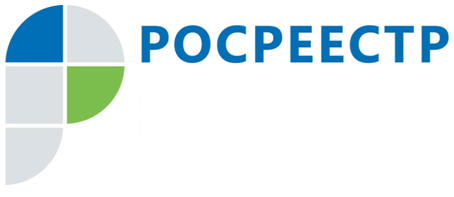 ПРЕСС-РЕЛИЗ310 заявителей обратилось в подмосковный Росреестр в общероссийский день приема гражданМосковская область, 15 декабря – Управлением Росреестра по Московской области (Управление) подведены итоги общероссийского дня приема граждан, который состоялся 12 декабря. Согласно последним данным, учитывающим обращения на личном приеме, 
в письменном виде, в режиме видео-конференц-связи, аудио-связи и иных видов связи, 
в аппарате Управленияи его территориальных отделах принято 310 заявителей, что на 36% выше показателя прошлого года. Граждан интересовали вопросы государственной регистрации прав, государственного кадастрового учета, государственного земельного надзора, кадастровой стоимости и т.д. Всем обратившимся были даны разъяснения и профессиональные консультации.Общероссийские дни приема граждан, приуроченные ко Дню Конституции, проводятся 
с 2013 года по поручению Президента Российской Федерации. Гражданин
во время проведения мероприятия может обратиться в любой орган власти или орган местного самоуправления на территории страны вне зависимости от их компетенции.Страница Управления Росреестра по Московской области в Facebook:Facebook.com/Управление-Росреестра-по-Московской-области-1125211070853056/?ref=bookmarks.Пресс-служба Управления Росреестра по Московской области:Паршина Кристина Евгеньевна ypravleniemo@yandex.ru+7 (915) 206-52-51